ออกกำลังกายยามเช้าโรงเรียนบ้านคลองมะนาววันที่  14  กันยายน  2559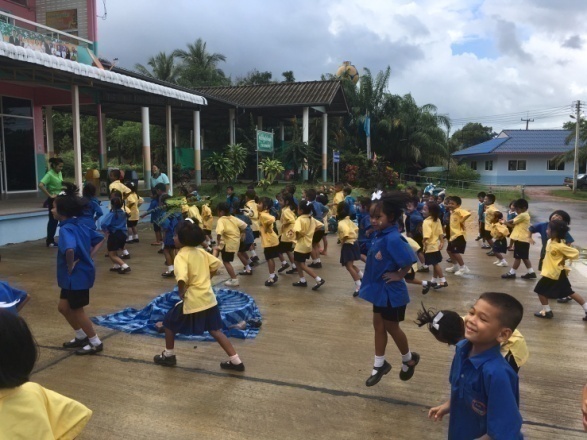 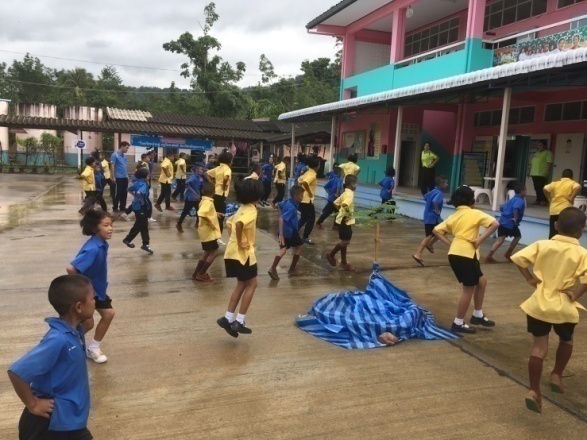 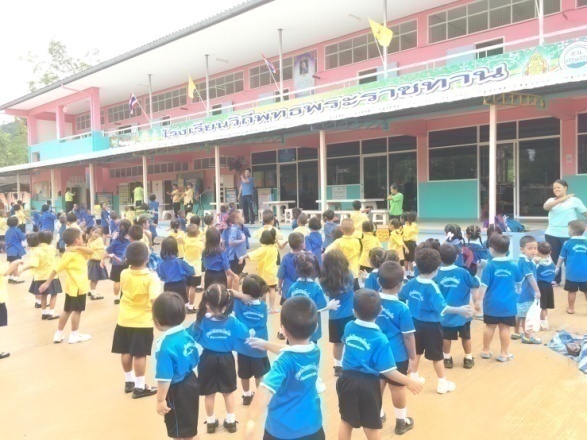 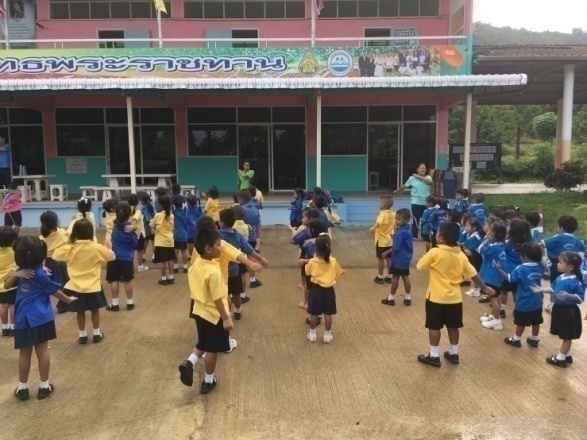 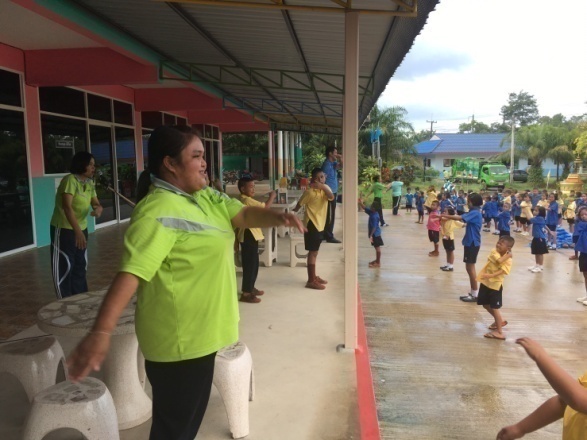 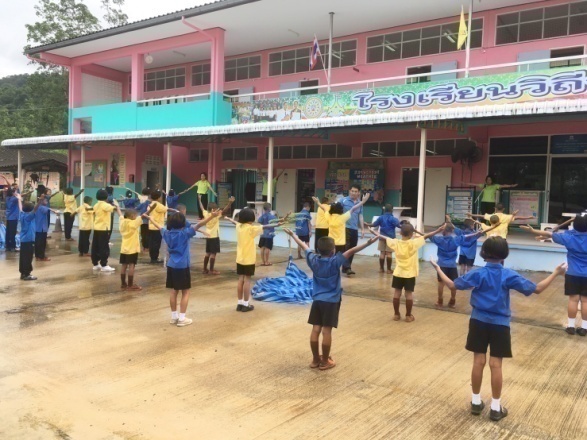 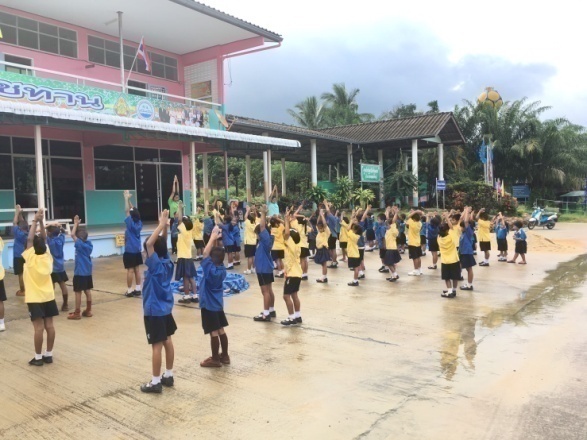 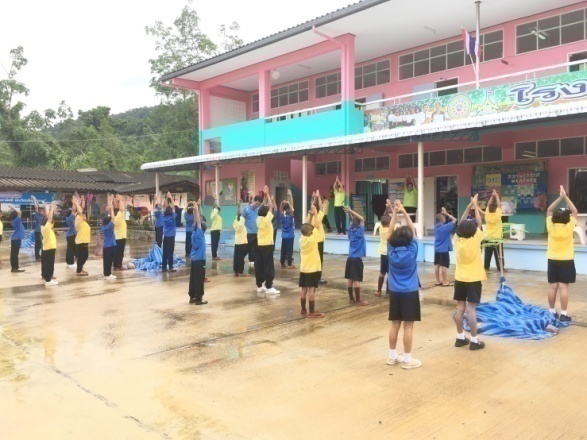 